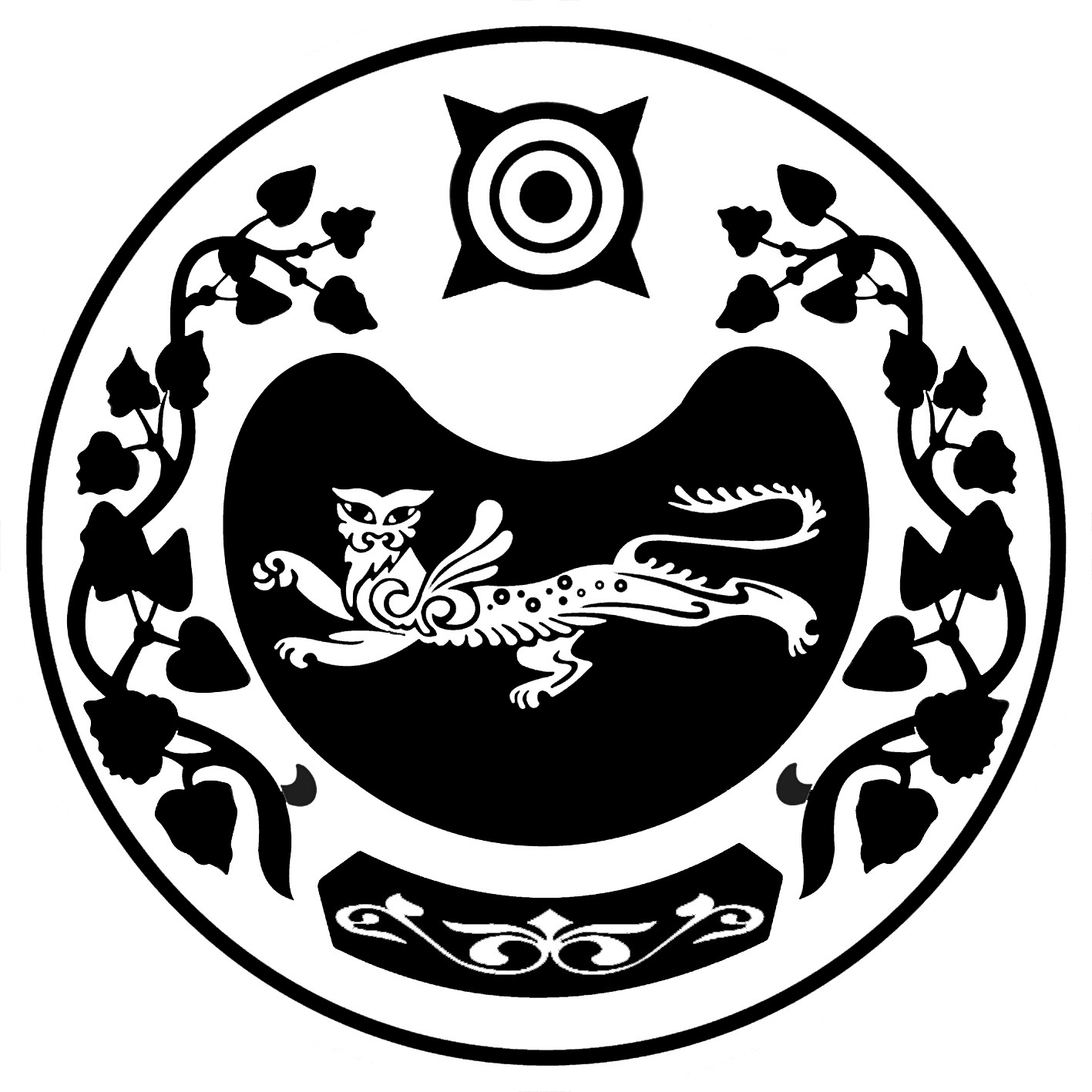 РОССИЯ ФЕДЕРАЦИЯЗЫ	РОССИЙСКАЯ ФЕДЕРАЦИЯХАКАС РЕСПУБЛИКАЗЫ  	                               РЕСПУБЛИКА ХАКАСИЯАFБАН ПИЛТIРI АЙМАFЫ	                              УСТЬ-АБАКАНСКИЙ РАЙОНРАСЦВЕТ ААЛ ЧÖБIНIН		                   АДМИНИСТРАЦИЯУСТАF – ПАСТАА                                                  РАСЦВЕТОВСКОГО СЕЛЬСОВЕТА     П О С Т А Н О В Л Е Н И Еот  09.06.2020  г.	№ 178-пп. РасцветО внесении изменений в постановление от 15.08.2018г. № 251-п «Об утверждении Программыкомплексного развития транспортной инфраструктуры муниципального образованияРасцветовский сельсовет на 2018- 2027 годы»В целях приведения нормативного правового акта в соответствие с действующим законодательством, руководствуясь Уставом муниципального образования Расцветовский сельсовет, Администрация Расцветовского сельсовета ПОСТАНОВЛЯЕТ:1. Внести изменения в постановление Администрации Расцветовского сельсовета от 15.08.2018г. № 251-п  «Об утверждении Программы комплексного развития транспортной инфраструктуры муниципального образования Расцветовский сельсовет на 2018- 2027 годы»:1.1. в паспорте программы «Объемы и источники финансирования программы» изложить в новой редакции:1.2. в пункте 1.4. Перечень автомобильных дорог изложить в новой редакции:1.3. раздел 4. Изложить в новой редакции:«Раздел 4. Оценка объемов и источников финансирования мероприятий (инвестиционных проектов) по проектированию, строительству, реконструкции объектов транспортной инфраструктуры поселенияФинансирование входящих в Программу мероприятий осуществляется за счет средств Республиканского бюджета Республики Хакасия, местного бюджета Расцветовского сельсовета. Прогнозный общий объем финансирования Программы на период 2018-2023 годы и на перспективу до 2027 года составляет 230 989,2 тыс. руб., в том числе по годам:2018 год – 17141,0 тыс. рублей, в т.ч. средства местного бюджета 1446,0 тыс.руб.; 2019 год – 54580,0 тыс.руб., в т.ч. средства местного бюджета 1289,3 тыс. рублей;2020 год – 36277,9 тыс.руб., в т.ч. средства местного бюджета 2 447,4 тыс. рублей;2021 год – 52520,3 тыс.руб.;2022 год – 32400,0 тыс.руб.;2023 год – 38070,0 тыс.руб.»;1.4. Приложение 1 к программе изложить в новой редакции (Приложение 1);           1.5. Приложение 2 к программе изложить в новой редакции (Приложение 2).2. Настоящее постановление вступает в силу после официального опубликования (обнародования).3. Настоящее постановление обнародовать  на официальном сайте Администрации в сети Интернет.4. Контроль за исполнением настоящего постановления оставляю за собой.  Глава Расцветовского сельсовета                                                      А.В. Мадисон                                                                                         Приложениек постановлению АдминистрацииРасцветовского сельсоветаот 09.06.2020г.  № 178-п Приложение 1 к ПрограммеОбъемы и источники финансирования мероприятий на территории Расцветовского сельсовета, тыс.рублейПриложение 2к постановлению АдминистрацииРасцветовского сельсоветаот 09.06.2020г.  № 178-п Приложение 2 к ПрограммеОбъемы и источники финансирования программыПрогнозный общий объем финансирования Программы на период 2018-2023 годы и на перспективу до 2027 года составляет 230 989,2 тыс. руб., в том числе по годам:2018 год – 17141,0 тыс. рублей, в т.ч. средства местного бюджета 1446,0 тыс.руб.; 2019 год – 54580,0 тыс.руб., в т.ч. средства местного бюджета 1289,3 тыс. рублей;2020 год – 36277,9 тыс.руб., в т.ч. средства местного бюджета 2447,4тыс. рублей;2021 год 52520,3 тыс.руб.;2022 год – 32400,0 тыс.руб.;2023 год – 38070,0 тыс.руб.«Перечень«Перечень«Перечень«Переченьавтомобильных дорог общего пользования местного значенияавтомобильных дорог общего пользования местного значенияавтомобильных дорог общего пользования местного значенияавтомобильных дорог общего пользования местного значениямуниципального образования Расцветовский сельсовет  муниципального образования Расцветовский сельсовет  муниципального образования Расцветовский сельсовет  муниципального образования Расцветовский сельсовет  № ппНаименование автомобильных дорогПротяженность автомобильных дорог, кмКатегория дорогиИдентификационные номера автомобильных дорог№ ппНаименование автомобильных дорогВсегопоселок Расцветпоселок Расцветпоселок Расцветпоселок Расцвет1ул. Школьная1,1001V95-230-845-ОП-МП-0012ул. Фабричная0,2651V95-230-845-ОП-МП-0023ул. Космонавтов0,9001V95-230-845-ОП-МП-0034ул. Микроквартал0,5501V95-230-845-ОП-МП-0045ул. Юбилейная1,2001V95-230-845-ОП-МП-0056ул. Садовая1,8701V95-230-845-ОП-МП-0067ул. Майская0,3501V95-230-845-ОП-МП-0078ул. Озерная0,4201V95-230-845-ОП-МП-0089ул. Мира0,5001V95-230-845-ОП-МП-00910ул. 8 марта1,1001V95-230-845-ОП-МП-01011ул. Дорожная1,1001V95-230-845-ОП-МП-01112ул. Архитектурная0,5301V95-230-845-ОП-МП-01213ул. Главная0,7551V95-230-845-ОП-МП-06814ул. Березовая0,6501V95-230-845-ОП-МП-06915ул. Спортивная0,6001V95-230-845-ОП-МП-07016ул. Энергетиков0,5161V95-230-845-ОП-МП-07117ул. 22 Олимпиады0,5001V95-230-845-ОП-МП-07218ул. Сергея Токарь1,0001V95-230-845-ОП-МП-07319ул. Городская0,4601V95-230-845-ОП-МП-07420ул. Благодатная0,3801V95-230-845-ОП-МП-07521ул. Фестивальная0,5101V95-230-845-ОП-МП-07622ул. Усть-Абаканская0,4601V95-230-845-ОП-МП-07723ул. 70 лет Победы0,4601V95-230-845-ОП-МП-07824ул. Тепличная0,4501V95-230-845-ОП-МП-07925ул. Сельская0,4501V95-230-845-ОП-МП-08026ул. Достоевского0,4501V95-230-845-ОП-МП-08127ул. Привольная0,4501V95-230-845-ОП-МП-08228ул. Московская0,4401V95-230-845-ОП-МП-08329ул. Веерная0,8501V95-230-845-ОП-МП-08430ул. Придорожная1,0001V95-230-845-ОП-МП-08531переулок Княжий0,150 1V95-230-845-ОП-МП-08632переулок Заветный0,140 1V95-230-845-ОП-МП-08733ул. А.И.Куприна1,300 1V95-230-845-ОП-МП-088341-ый Садовый переулок0,5401V95-230-845-ОП-МП-08935ул.Щорса0,3001V95-230-845-ОП-МП-09636ул.Тихая0,5401V95-230-845-ОП-МП-09737ул.Линейная 0,5951V95-230-845-ОП-МП-0981-й Школьный переулок0,1001V95-230-845-ОП-МП-099п. Расцветп. Расцвет23,931Поселок ТепличныйПоселок ТепличныйПоселок ТепличныйПоселок Тепличный38ул. Пушкина0,3301V95-230-845-ОП-МП-01339ул. Пионерская1,4801V95-230-845-ОП-МП-01440ул. Ленина3,6201V95-230-845-ОП-МП-01541ул. Садовая1,0001V95-230-845-ОП-МП-01642ул. Октябрьская1,0001V95-230-845-ОП-МП-01743ул. Вишневая2,2001V95-230-845-ОП-МП-01844ул. Полевая1,0001V95-230-845-ОП-МП-01945ул. Зеленая0,6301V95-230-845-ОП-МП-02046ул. Есенина1,2001V95-230-845-ОП-МП-02147ул. Совхозная2,1371V95-230-845-ОП-МП-02248ул. Молодежная1,0001V95-230-845-ОП-МП-02349ул. Инзиюльская0,5001V95-230-845-ОП-МП-02450ул. Ключинская0,3001V95-230-845-ОП-МП-02551ул. Солнечная1,8001V95-230-845-ОП-МП-02652ул. Весенняя2,0001V95-230-845-ОП-МП-02753ул. Мира1,6001V95-230-845-ОП-МП-02854ул. Новая2,0001V95-230-845-ОП-МП-02955ул. Российская1,2501V95-230-845-ОП-МП-03056ул. Сибирская2,7001V95-230-845-ОП-МП-03157ул. Механизаторов1,2501V95-230-845-ОП-МП-03258ул.Мичурина1,1001V95-230-845-ОП-МП-03359ул. Ореховая1,3001V95-230-845-ОП-МП-03460ул. Колхозная0,5901V95-230-845-ОП-МП-03561ул. Рабочая0,5801V95-230-845-ОП-МП-03662ул. Енисейская0,9501V95-230-845-ОП-МП-03763ул. Песочная0,8001V95-230-845-ОП-МП-03864ул. Цветочная1,2001V95-230-845-ОП-МП-03965ул. 1-я Ключевая0,3201V95-230-845-ОП-МП-04066ул. 2-я Ключевая0,3001V95-230-845-ОП-МП-04167ул. 3-я Ключевая0,3001V95-230-845-ОП-МП-04268ул. 1-я Радужная0,2801V95-230-845-ОП-МП-04369ул. 2-я Радужная0,2801V95-230-845-ОП-МП-04470ул. 3-я Радужная 0,2801V95-230-845-ОП-МП-04571ул. 4-я Радужная0,5201V95-230-845-ОП-МП-04672ул. Тихая0,2501V95-230-845-ОП-МП-04773ул. 1-я Новаторная0,3501V95-230-845-ОП-МП-04874ул. 2-я Новаторная0,3301V95-230-845-ОП-МП-04975ул. 1-я Новаторов0,3101V95-230-845-ОП-МП-05076ул.1-я Красноармейская0,4501V95-230-845-ОП-МП-05177ул. 2-я Красноармейская0,5001V95-230-845-ОП-МП-05278ул. 1-я Целинная0,2501V95-230-845-ОП-МП-05379ул. 2-я Целинная0,3501V95-230-845-ОП-МП-05480ул. 3-я Целинная0,1501V95-230-845-ОП-МП-05581ул. Западная0,6001V95-230-845-ОП-МП-05682ул. Черногорская0,9201V95-230-845-ОП-МП-05783ул. Строительная0,4501V95-230-845-ОП-МП-05884ул. Спортивная0,5301V95-230-845-ОП-МП-05985ул. Иванова0,5101V95-230-845-ОП-МП-06086ул. Гончарова1,0201V95-230-845-ОП-МП-06187ул. Магеги0,1501V95-230-845-ОП-МП-06288ул. Луговая0,5001V95-230-845-ОП-МП-06389ул.Парковая0,3801V95-230-845-ОП-МП-06490ул.65 лет Победы0,2001V95-230-845-ОП-МП-06591ул. В.Л.Винокурова0,1801V95-230-845-ОП-МП-06692ул.Южная0,1141V95-230-845-ОП-МП-067931-ый Переулок0,3201V95-230-845-ОП-МП-091942-ой Переулок0,1501V95-230-845-ОП-МП-09295ул.М.Ю.Лермонтова0,5001V95-230-845-ОП-МП-09396ул.Л.Н.Толстого0,3501V95-230-845-ОП-МП-09497ул. Камская0,2501V95-230-845-ОП-МП-095п.Тепличныйп.Тепличный47,861ВСЕГО71,792№п/пНаименование мероприятияЦели реализации мероприятийИсточники финанси-рования2018201920202021202220232024202520262027№п/пНаименование мероприятияЦели реализации мероприятийИсточники финанси-рованиятысяч рублейтысяч рублейтысяч рублейтысяч рублейтысяч рублей1Ремонт, содержание дорог, грейдеровкаУлучшение транспортной инфраструктурыбюджет 16941,054580,036277,952520,332400,038070,02Разработка проектно-сметной документацииПодготовка исходной документациибюджет 0000003Обеспечение безопасности  дорожного движения (в т.ч. в зимний период)Повышение безопасности дорожного движениябюджет 20000000ВсегоВсегоВсегоВсего16941,054580,036277,952520,332400,038070,0План мероприятий реконструкции и ремонта дорог улиц п. Расцвет и п. Тепличный Расцветовского сельсовета на 2020 годПлан мероприятий реконструкции и ремонта дорог улиц п. Расцвет и п. Тепличный Расцветовского сельсовета на 2020 годПлан мероприятий реконструкции и ремонта дорог улиц п. Расцвет и п. Тепличный Расцветовского сельсовета на 2020 годПлан мероприятий реконструкции и ремонта дорог улиц п. Расцвет и п. Тепличный Расцветовского сельсовета на 2020 годПлан мероприятий реконструкции и ремонта дорог улиц п. Расцвет и п. Тепличный Расцветовского сельсовета на 2020 годПлан мероприятий реконструкции и ремонта дорог улиц п. Расцвет и п. Тепличный Расцветовского сельсовета на 2020 годПлан мероприятий реконструкции и ремонта дорог улиц п. Расцвет и п. Тепличный Расцветовского сельсовета на 2020 годПлан мероприятий реконструкции и ремонта дорог улиц п. Расцвет и п. Тепличный Расцветовского сельсовета на 2020 годПлан мероприятий реконструкции и ремонта дорог улиц п. Расцвет и п. Тепличный Расцветовского сельсовета на 2020 годПлан мероприятий реконструкции и ремонта дорог улиц п. Расцвет и п. Тепличный Расцветовского сельсовета на 2020 годПлан мероприятий реконструкции и ремонта дорог улиц п. Расцвет и п. Тепличный Расцветовского сельсовета на 2020 год№Наименование дорогиНаименование дорогикатегориякатегориястоимость (тыс.руб.)стоимость (тыс.руб.)Длина (км)Длина (км)ПримечаниеПримечаниеп. Расцветп. Расцветп. Расцвет1ул. Школьнаяул. Школьнаяосновнаяосновная3278,63278,60,450,45асфальтированиеасфальтирование2Центральная площадьЦентральная площадьосновнаяосновнаяасфальтированиеасфальтированиеп. Тепличныйп. Тепличныйп. Тепличный3ул. Ленинаул. Ленинаосновнаяосновная15729,915729,91,891,89асфальтированиеасфальтирование4ул. Полеваяул. Полеваяосновнаяосновная10579,410579,41,271,27асфальтированиеасфальтирование5ул. Вишневаяул. Вишневаявторостепеннаявторостепенная669066900,540,54асфальтированиеасфальтированиеИТОГО:ИТОГО:ИТОГО:ИТОГО:ИТОГО:36277,936277,94,154,15План мероприятий реконструкции и ремонта дорог улиц п. Расцвет и п. Тепличный Расцветовского сельсовета на 2021 годПлан мероприятий реконструкции и ремонта дорог улиц п. Расцвет и п. Тепличный Расцветовского сельсовета на 2021 годПлан мероприятий реконструкции и ремонта дорог улиц п. Расцвет и п. Тепличный Расцветовского сельсовета на 2021 годПлан мероприятий реконструкции и ремонта дорог улиц п. Расцвет и п. Тепличный Расцветовского сельсовета на 2021 годПлан мероприятий реконструкции и ремонта дорог улиц п. Расцвет и п. Тепличный Расцветовского сельсовета на 2021 годПлан мероприятий реконструкции и ремонта дорог улиц п. Расцвет и п. Тепличный Расцветовского сельсовета на 2021 годПлан мероприятий реконструкции и ремонта дорог улиц п. Расцвет и п. Тепличный Расцветовского сельсовета на 2021 годПлан мероприятий реконструкции и ремонта дорог улиц п. Расцвет и п. Тепличный Расцветовского сельсовета на 2021 годПлан мероприятий реконструкции и ремонта дорог улиц п. Расцвет и п. Тепличный Расцветовского сельсовета на 2021 годПлан мероприятий реконструкции и ремонта дорог улиц п. Расцвет и п. Тепличный Расцветовского сельсовета на 2021 годПлан мероприятий реконструкции и ремонта дорог улиц п. Расцвет и п. Тепличный Расцветовского сельсовета на 2021 годПлан мероприятий реконструкции и ремонта дорог улиц п. Расцвет и п. Тепличный Расцветовского сельсовета на 2021 год№№Наименование дорогиНаименование дорогикатегориякатегориястоимость (тыс.руб.)стоимость (тыс.руб.)Длина (км)Длина (км)ПримечаниеПримечаниеп. Расцветп. Расцветп. Расцветп. Расцвет11ул. Космонавтовул. Космонавтовосновнаяосновная8100,08100,00,90,9асфальтированиеасфальтирование22ул. Фабричнаяул. Фабричнаявторостепеннаявторостепенная2700,02700,00,30,3асфальтированиеасфальтированиеп. Тепличныйп. Тепличныйп. Тепличныйп. Тепличный33ул. Октябрьскаяул. Октябрьскаявторостепеннаявторостепенная9900,09900,01,11,1асфальтированиеасфальтирование44ул. Садоваяул. Садоваявторостепеннаявторостепенная9000,09000,011асфальтированиеасфальтирование55ул. Совхознаяул. Совхознаяосновнаяосновная18900,018900,02,12,1асфальтированиеасфальтирование6Ул. ВишневаяУл. ВишневаяУл. Вишневаявторостепеннаявторостепенная3920,33920,30,320,32ИТОГО:ИТОГО:52520,352520,35,725,72План мероприятий реконструкции и ремонта дорог улиц п. Расцвет и п.Тепличный Расцветовского сельсовета на 2022 годПлан мероприятий реконструкции и ремонта дорог улиц п. Расцвет и п.Тепличный Расцветовского сельсовета на 2022 годПлан мероприятий реконструкции и ремонта дорог улиц п. Расцвет и п.Тепличный Расцветовского сельсовета на 2022 годПлан мероприятий реконструкции и ремонта дорог улиц п. Расцвет и п.Тепличный Расцветовского сельсовета на 2022 годПлан мероприятий реконструкции и ремонта дорог улиц п. Расцвет и п.Тепличный Расцветовского сельсовета на 2022 годПлан мероприятий реконструкции и ремонта дорог улиц п. Расцвет и п.Тепличный Расцветовского сельсовета на 2022 год№Наименование дорогикатегориястоимость (тыс.руб.)Длина (км)Примечаниеп. Расцветп. Расцвет1ул. Садоваявторостепенная10800,01,2строительство асфальтовой дороги2ул. Майскаявторостепенная3150,00,35асфальтирование3ул. Юбилейнаявторостепенная10800,01,2асфальтированиеп. Тепличныйп. Тепличный4ул.  Пионерскаявторостепенная6300,00,7асфальтирование5ул. Пушкинавторостепенная1350,00,15асфальтированиеИТОГО:32400,03,6План мероприятий реконструкции и ремонта дорог улиц п. Расцвет и п. Тепличный Расцветовского сельсовета на 2023 годПлан мероприятий реконструкции и ремонта дорог улиц п. Расцвет и п. Тепличный Расцветовского сельсовета на 2023 годПлан мероприятий реконструкции и ремонта дорог улиц п. Расцвет и п. Тепличный Расцветовского сельсовета на 2023 годПлан мероприятий реконструкции и ремонта дорог улиц п. Расцвет и п. Тепличный Расцветовского сельсовета на 2023 годПлан мероприятий реконструкции и ремонта дорог улиц п. Расцвет и п. Тепличный Расцветовского сельсовета на 2023 годПлан мероприятий реконструкции и ремонта дорог улиц п. Расцвет и п. Тепличный Расцветовского сельсовета на 2023 год№Наименование дорогикатегориястоимость (тыс.руб.)Длина (км)Примечаниеп. Расцветп. Расцвет1ул. 8 Мартавторостепенная9900,01,1строительство асфальтовой дороги2ул. Дорожнаявторостепенная9900,01,1строительство асфальтовой дороги3ул. Озернаявторостепенная3780,00,42строительство асфальтовой дорогип. Тепличныйп. Тепличный4ул. Зеленаявторостепенная5670,00,63асфальтирование5ул. Строительнаявторостепенная4050,00,45асфальтирование6ул. Спортивнаявторостепенная4770,00,53асфальтированиеИТОГО:ИТОГО:ИТОГО:38070,04,23